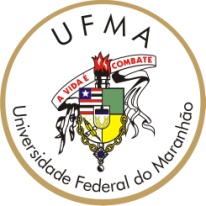 TERMO DE AUTORIZAÇÃO (OU NÃO AUTORIZAÇÃO) PARA PUBLICAÇÃO DE TCC NO SITE DO CURSO DE HISTÓRIA/UFMANa qualidade de titular dos direitos autorais da publicação, eu, _________________________________________, Matrícula_________________, (      )AUTORIZO / (   )NÃO AUTORIZO a COHIS/UFMA a disponibilizar através do site http://www.historiasaoluis.ufma.br, sem ressarcimento dos direitos autorais, de acordo com a Lei nº 9.610, de 19 de fevereiro de 1998, o texto da obra abaixo citada, conforme vai assinalada abaixo, mesmo que seja para fins de leitura, de impressão ou de download, a título de divulgação cientifica brasileira, a partir desta data.DATA ________/__________/___________ ________________________________Assinatura do(a) Autor(a)NOME DO(A) ACADÊMICO(A):MATRÍCULA:CURSO:NOME DO ORIENTADOR(A):TÍTULO:DATA DE DEFESA:ENDEREÇO PARA CORRESPONDÊNCIA:TELEFONE/WHATSAPP:EMAIL: